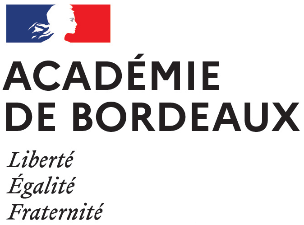 Première partie de l’Épreuve orale : exposÉ sur un des textes du rÉcapitulatifObjet d’étude : La poésie du XIXe siècle au XXIe siècleŒuvre intégrale : Parcours associé : Textes ou passages travaillés dans l’œuvre intégrale :     …Textes ou passages travaillés dans le cadre du parcours associé à l’étude de l’œuvre intégrale :     …Objet d’étude : La littérature d’idées du XVIe siècle au XVIIIe siècleŒuvre intégrale : Parcours associé : Textes ou passages travaillés dans l’œuvre intégrale :     …Textes ou passages travaillés dans le cadre du parcours associé à l’étude de l’œuvre intégrale :     …Objet d’étude : Le roman et le récit du Moyen Âge au XXIe siècleŒuvre intégrale : Parcours associé : Textes ou passages travaillés dans l’œuvre intégrale :     …Textes ou passages travaillés dans le cadre du parcours associé à l’étude de l’œuvre intégrale :     …Objet d’étude : Le théâtre du XVIIe siècle au XXIe siècleŒuvre intégrale : Parcours associé : Textes ou passages travaillés dans l’œuvre intégrale :     …Textes ou passages travaillés dans le cadre du parcours associé à l’étude de l’œuvre intégrale :     …Seconde partie de l’Épreuve orale : prÉsentation de l’œuvre choisie par le candidat parmi celles qui ont ÉtÉ ÉtudiÉes en classe ou proposÉes par l’enseignant au titre des lectures cursives obligatoires, et entretien avec l’examinateurListe des œuvres lues en lecture cursive :Œuvre choisie par le candidat :        NB. Ce cadre n’est rempli par le candidat que sur sa version  	        personnelle du récapitulatif qu’il apporte à l’examen.Signature du professeur 						Cachet de l’établissementObjets d’étudeŒuvres lues en lecture cursiveNombre de candidats qui ont choisi l’œuvre à l’examenLa poésie du XIXe siècle au XXIe siècleLa littérature d’idées du XVIe siècle au XVIIIe siècleLe roman et le récit du Moyen Âge au XXIe siècleLe théâtre du XVIIe siècle au XXIe siècle